Kindly give your fair and frank response for the subjects taught by all faculties. The results of the survey are going to be utilized for the betterment only.
Rate the following statements in 1 to 5 scale keeping in mind the following:
1	Completely Agree                
2	Agree
3	Partially Agree and Partially Disagree
4	Disagree
5	Completely Disagreeકૃપા કરીને બધી ફેકલ્ટીઓ દ્વારા શીખવવામાં આવતા વિષયો માટે તમારો ન્યાયી અને નિખાલસ પ્રતિસાદ આપો. સર્વેના પરિણામોનો ઉપયોગ ફક્ત સુધારણા માટે થશે.
નીચેના નિવેદનોને ધ્યાનમાં રાખીને નીચેના નિવેદનોને 1 થી 5 સ્કેલમાં રેટ કરો:
1	સંપુર્ણ સહમત            
2	સહમત
3	આંશિક સહમત અને આંશિક અસહમત
4	અસહમત
5	સંપુર્ણ અસહમતTotal Number of Responses - 149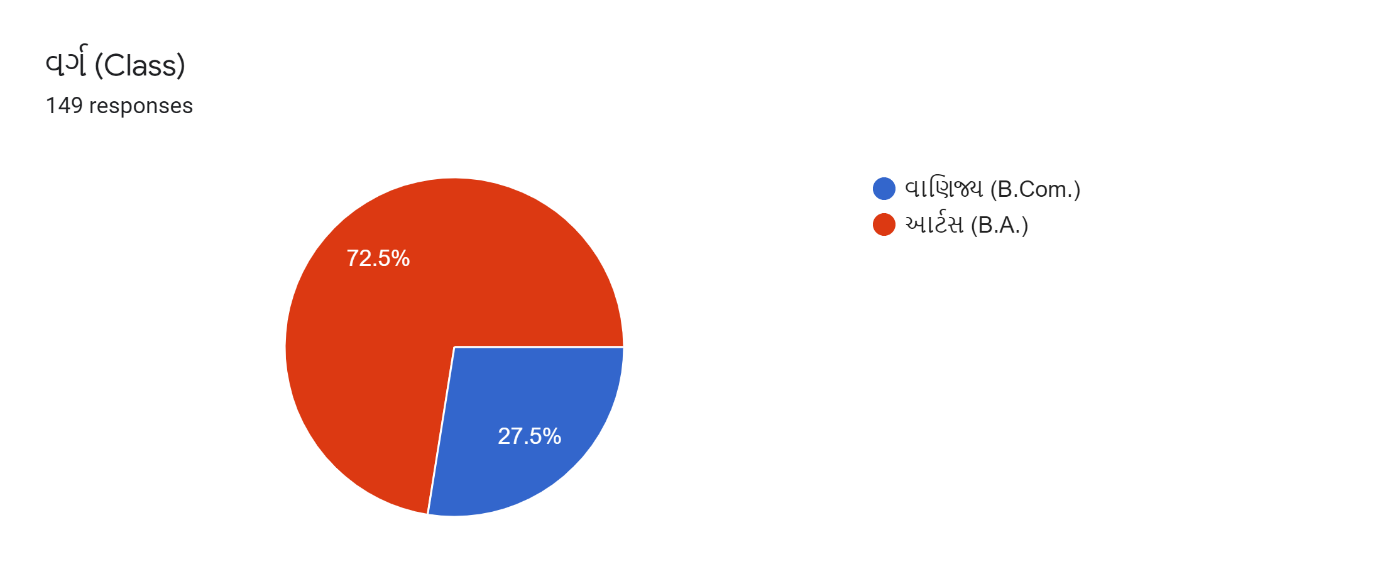 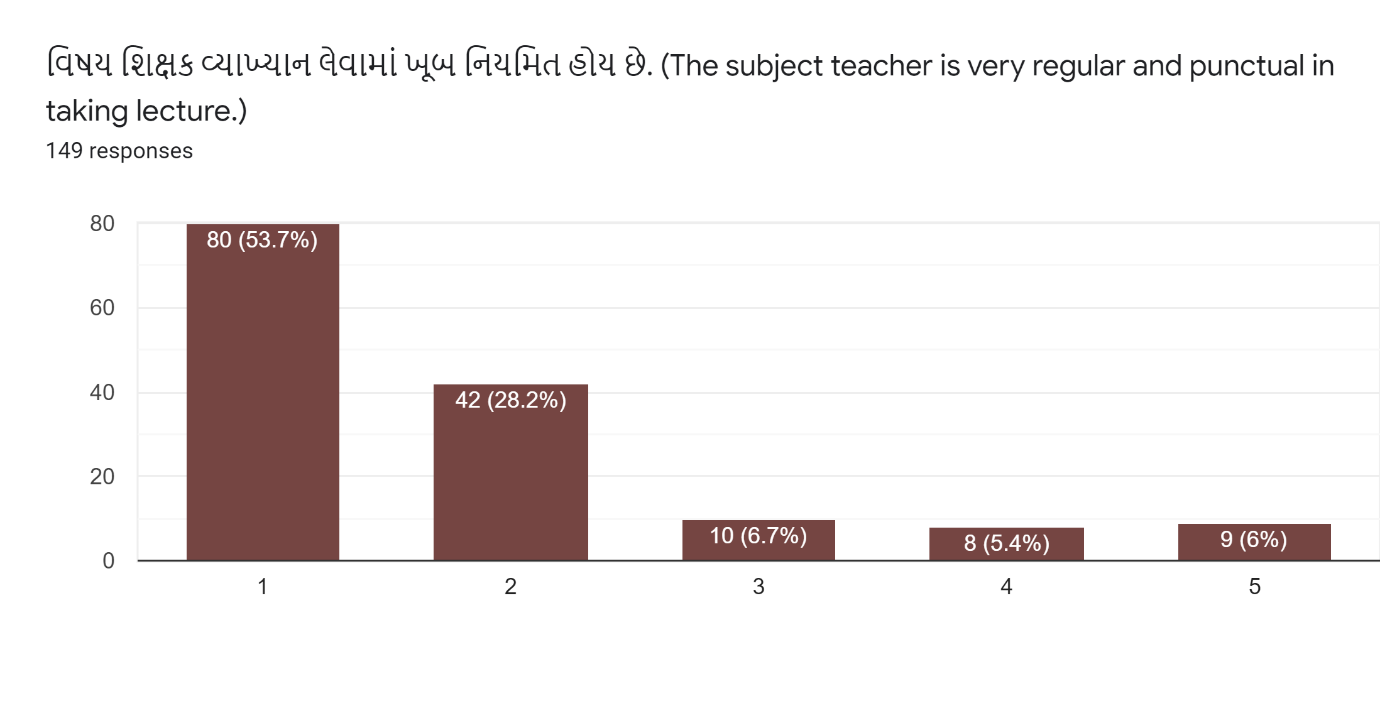 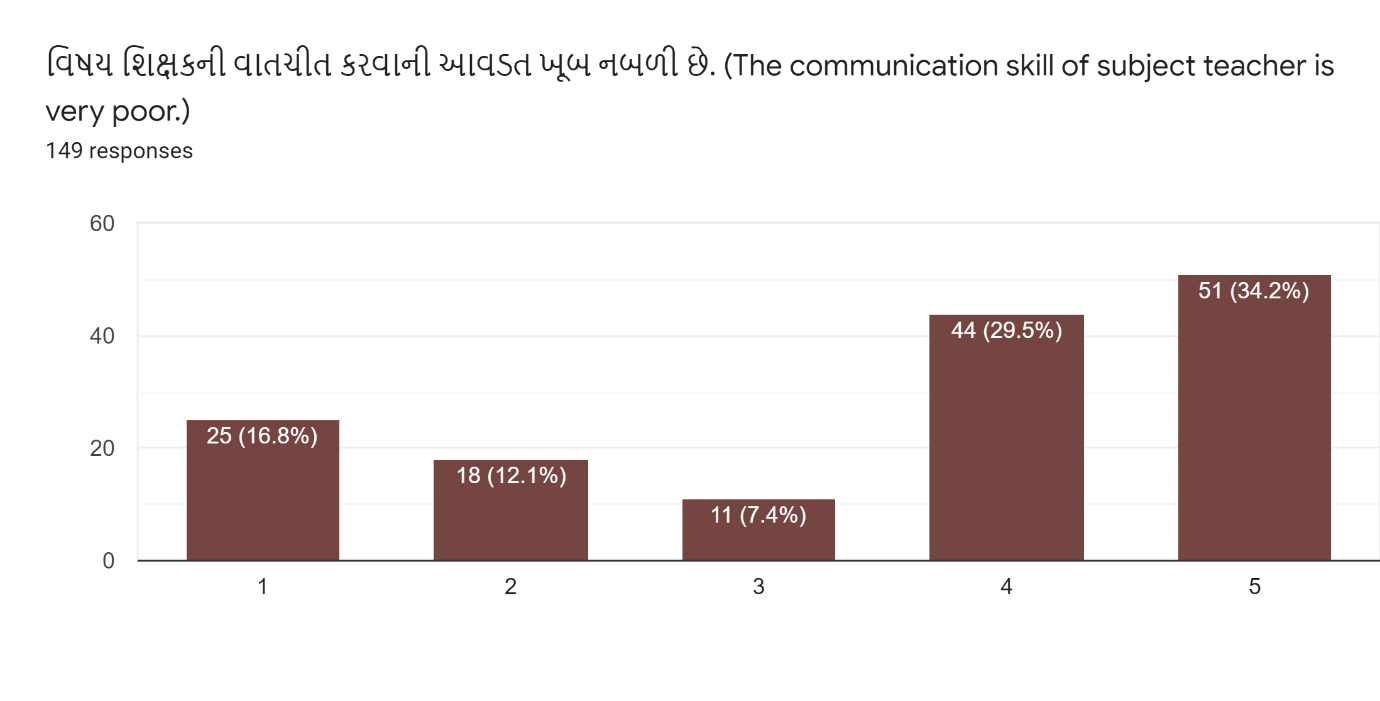 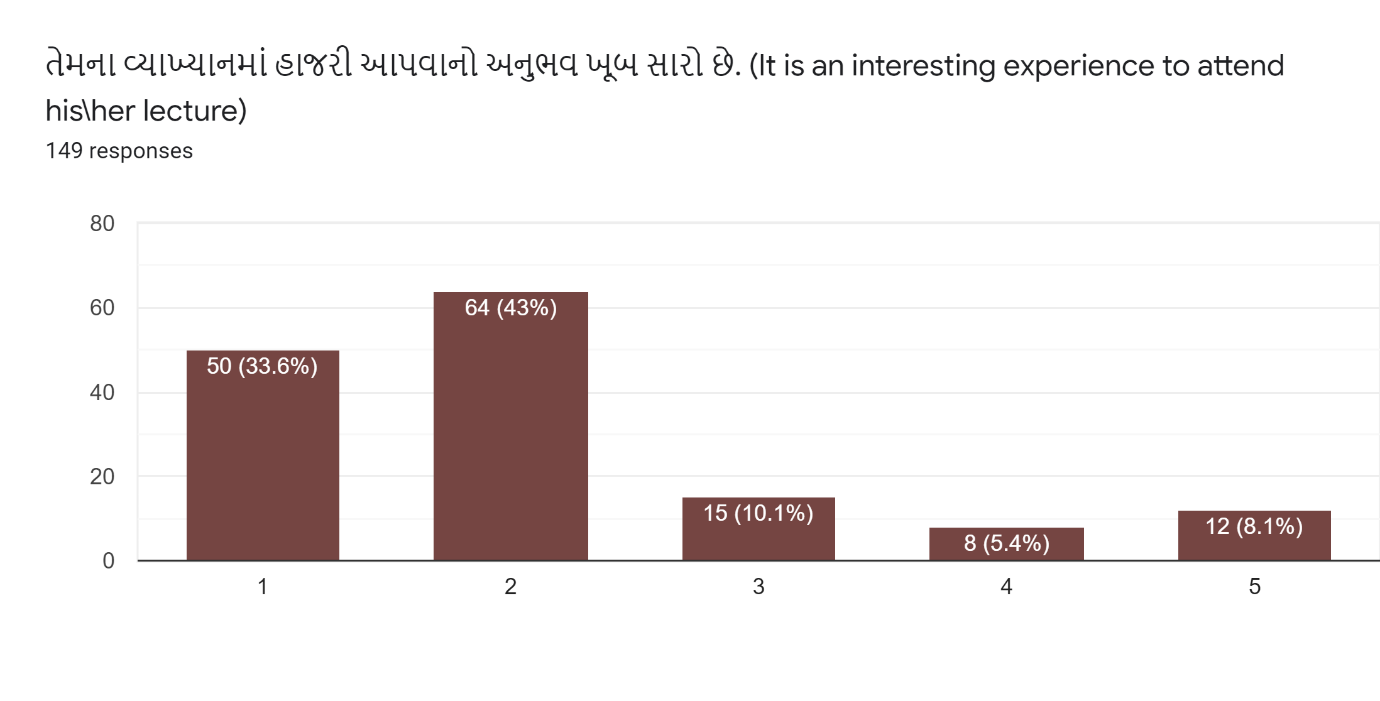 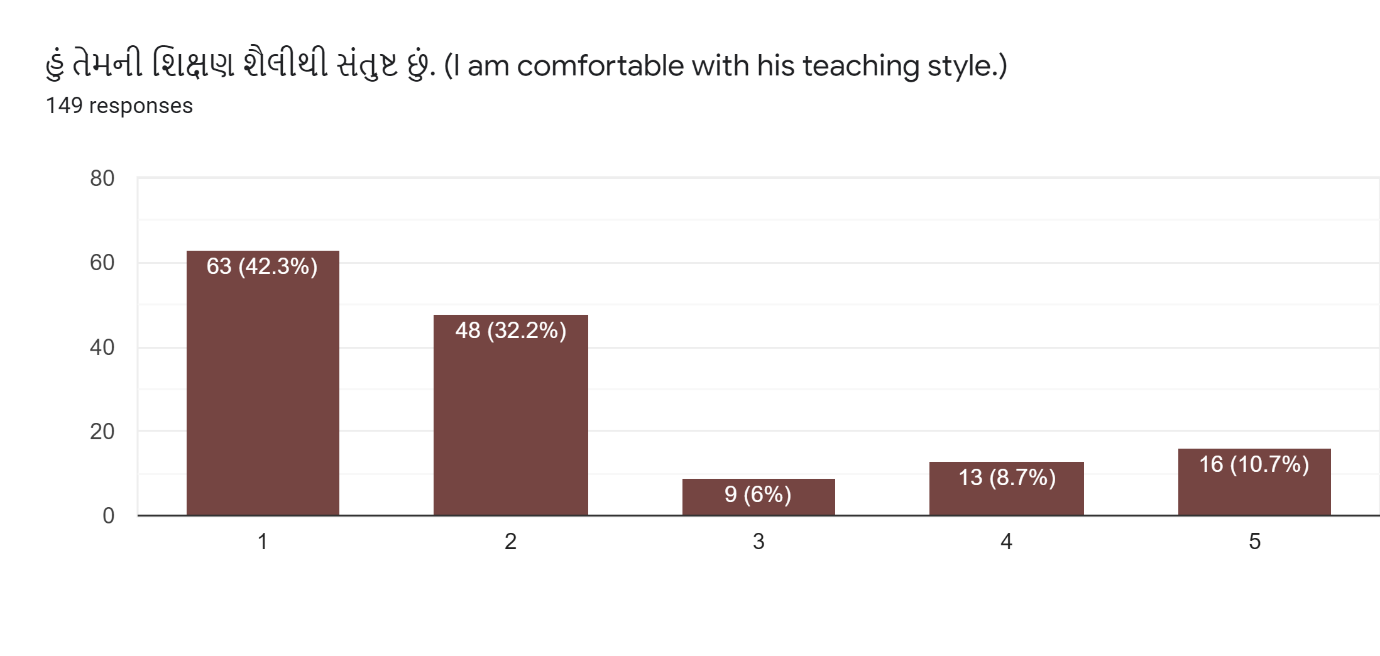 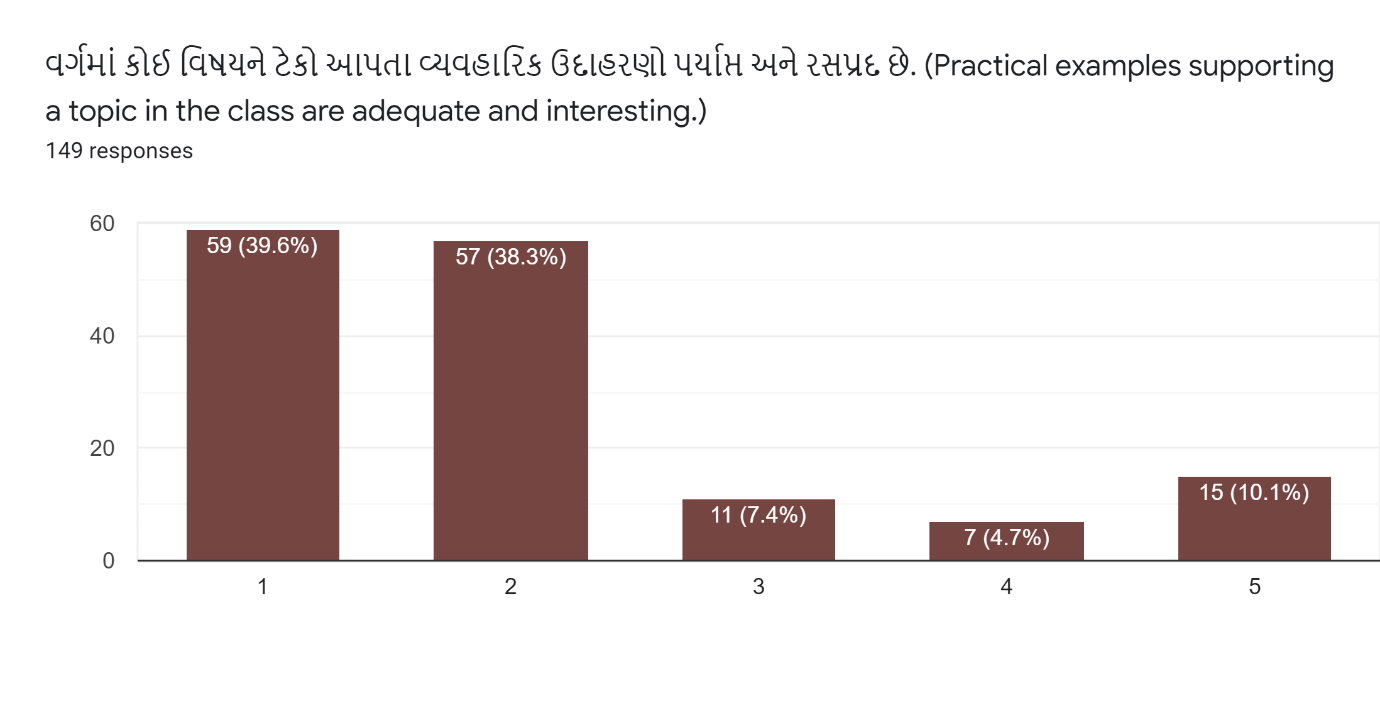 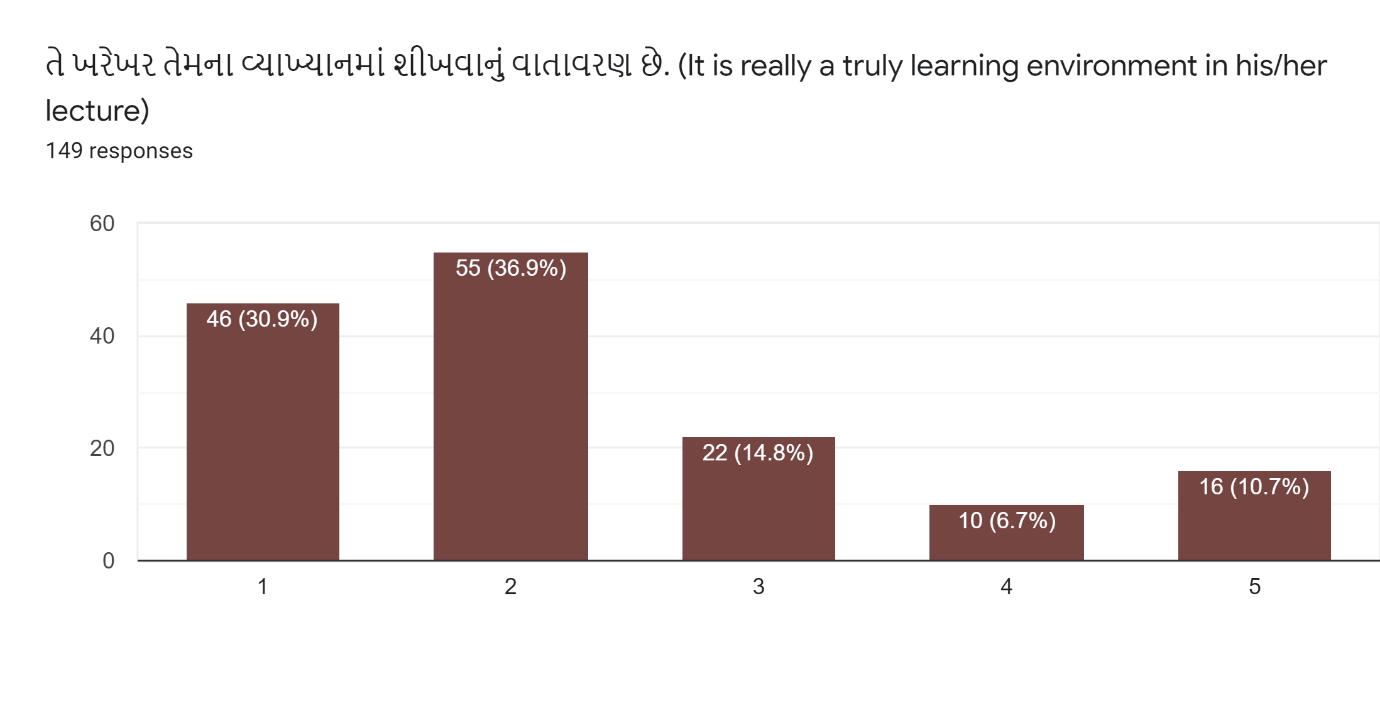 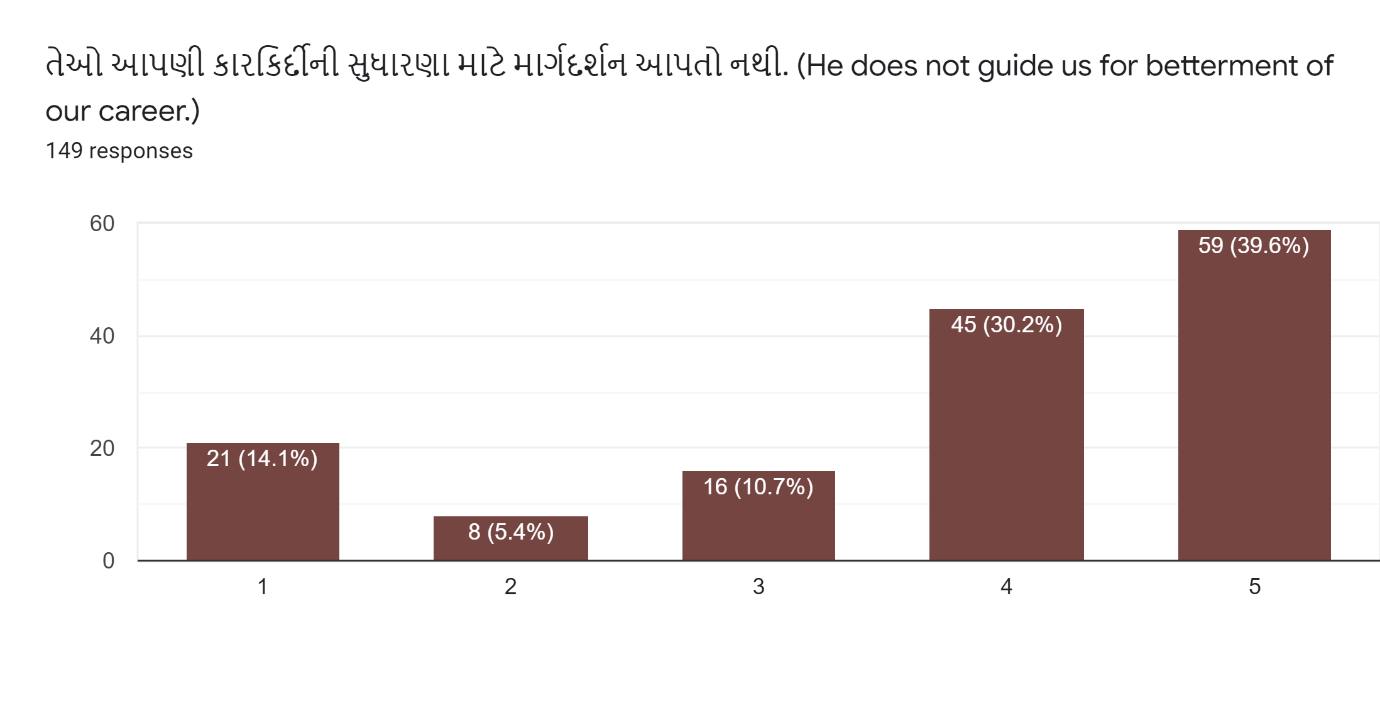 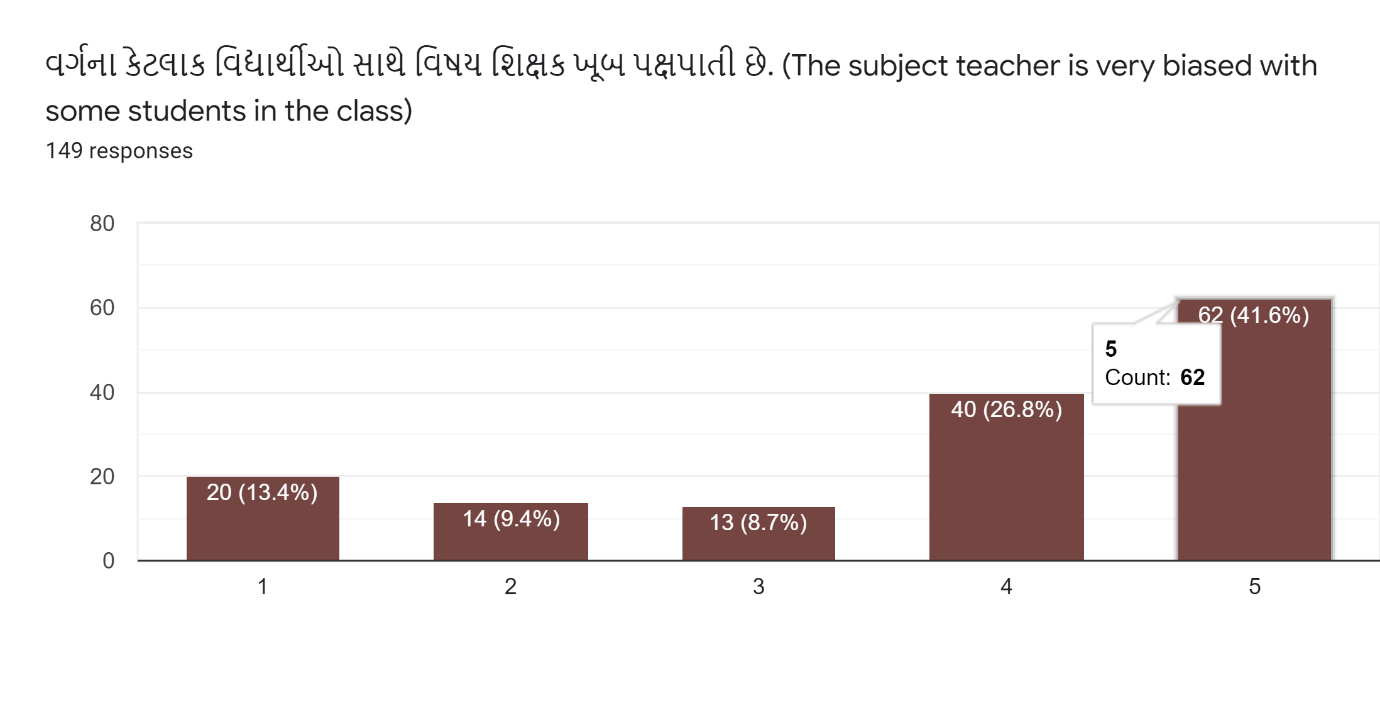 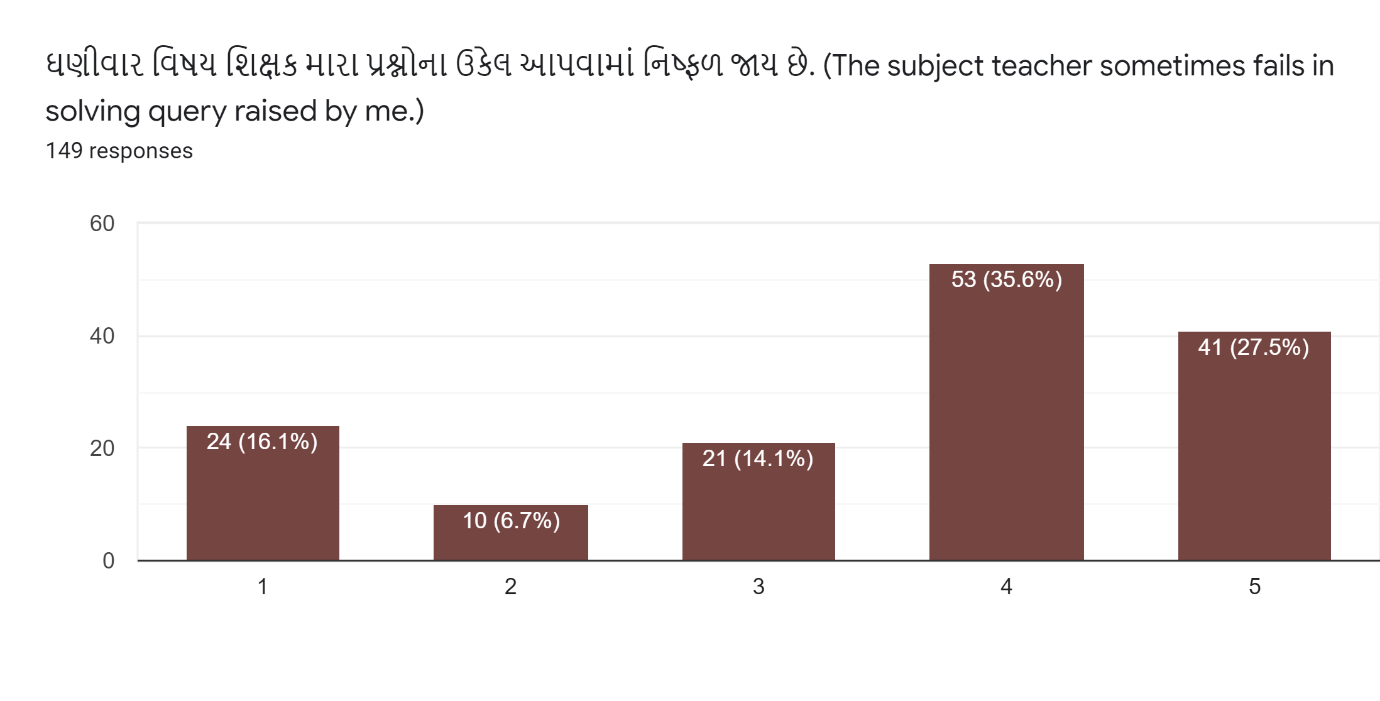 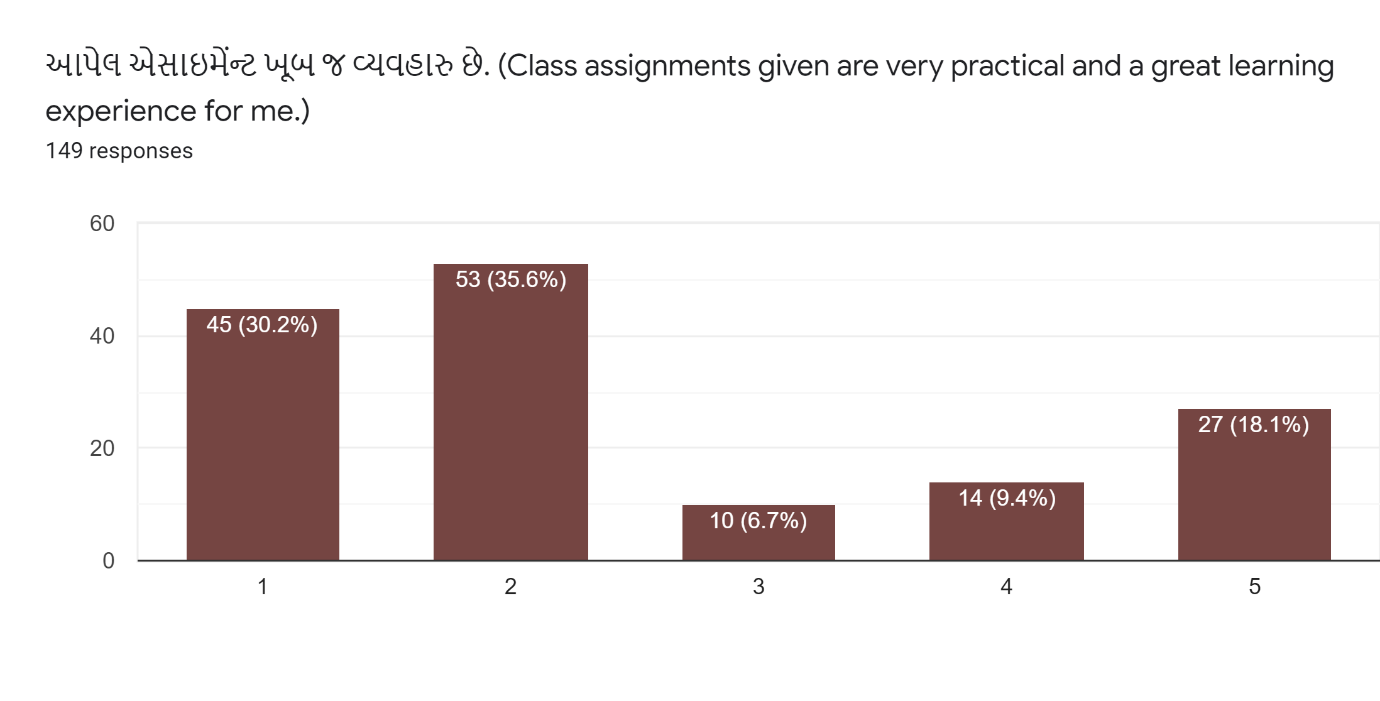 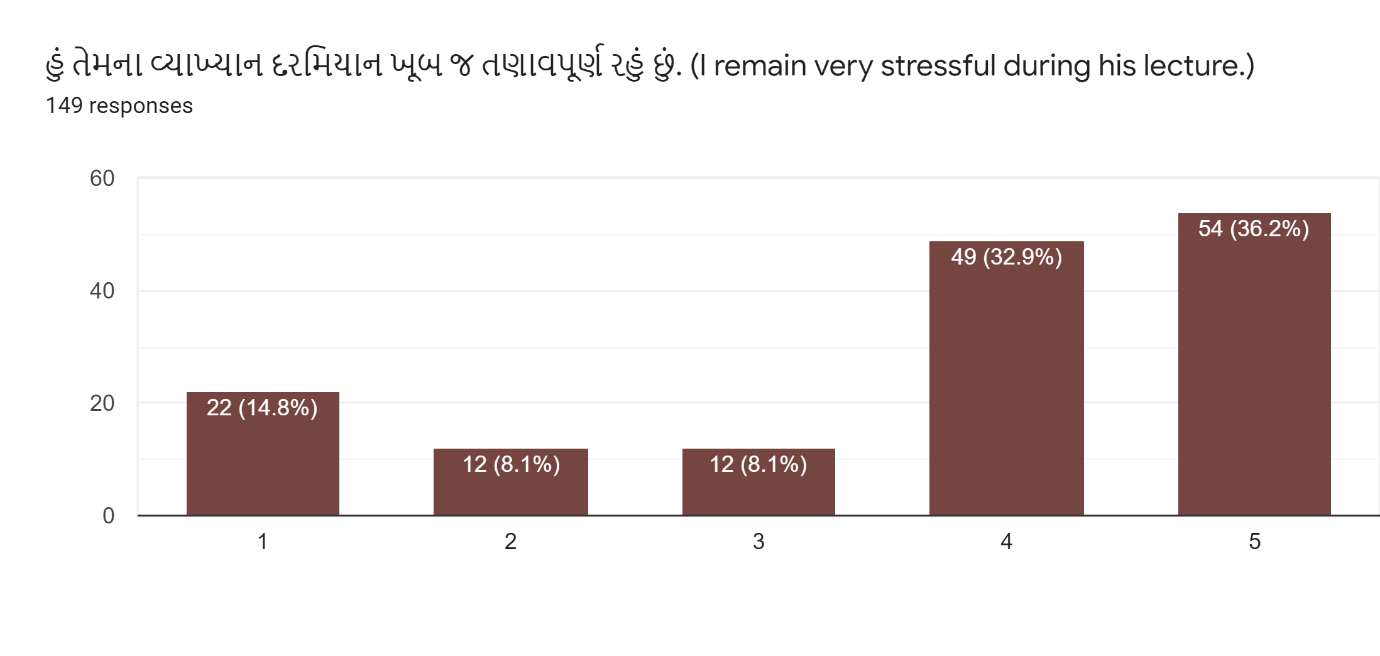 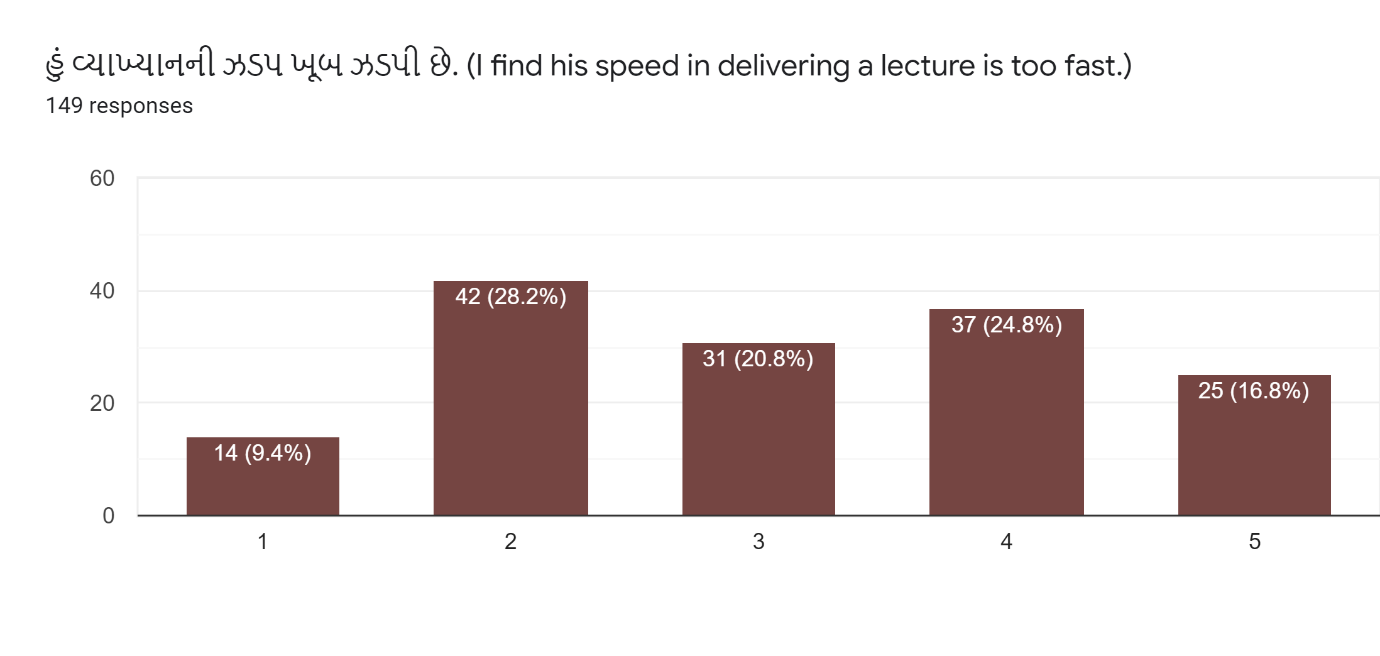 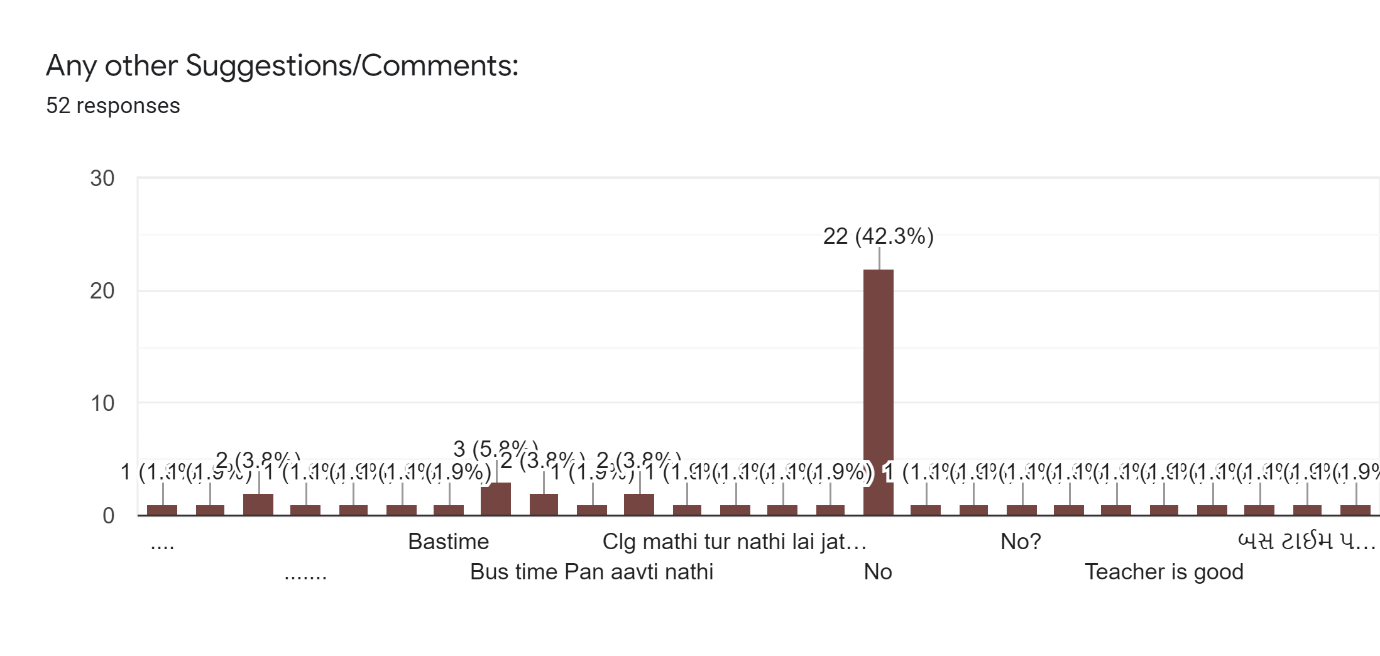 